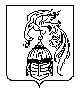 ИВАНОВСКАЯ ОБЛАСТЬАДМИНИСТРАЦИЯ ЮЖСКОГО МУНИЦИПАЛЬНОГО РАЙОНАПОСТАНОВЛЕНИЕот                         №          -пг. ЮжаО внесении изменений в постановление Администрации Южского муниципального района от 21.02.2017г. № 164-п «О системе оплаты труда работников Муниципального казенного учреждения «Управление городского хозяйства»В соответствии с Трудовым кодексом Российской Федерации, Решением Совета Южского городского поселения от 23.06.2016 № 49 «Об утверждении системы оплаты труда работников муниципальных учреждений и органов местного самоуправления Южского городского поселения», Уставом Южского городского поселения, Администрация Южского муниципального района  п о с т а н о в л я е т:1. Внести изменения в Приложение №1 "Положение об оплате труда работников Муниципального казенного учреждения «Управление городского хозяйства»  к  постановлению Администрации Южского муниципального района от 21.02.2017г. № 164-п «О системе оплаты труда работников Муниципального казенного учреждения «Управление городского хозяйства»:1.1. В абзаце четвертом подпункта 2.4 пункта 2 «Порядок и условия оплаты труда работников учреждения» цифру "10" заменить цифрой "20,7";1.2. Абзац четвертый подпункта 3.5 пункта 3 «Порядок и условия расчета заработной платы руководителя, заместителя руководителя и главного бухгалтера учреждения» изложить в следующей редакции: «премия по итогам работы за определенный период (квартал, год) в пределах экономии установленного фонда оплаты труда. »;1.3. Дополнить пункт 3 «Порядок и условия расчета заработной платы руководителя, заместителя руководителя и главного бухгалтера учреждения» подпунктом 3.11. следующего содержания:«3.11. При формировании фонда оплаты труда руководителя, заместителя руководителя и главного бухгалтера учреждения учитывать выплаты в следующих размерах:- должностной оклад в размере 12 должностных окладов в год;- ежемесячная процентная надбавка за выслугу лет в размере 3 должностных окладов в год;ежемесячная премия за достижение результатов в деятельности учреждения и эффективности работы в размере 1,5 должностного оклада в год;- материальная помощь при предоставлении ежегодного оплачиваемого отпуска в размере 1 должностного оклада в год. »  1.4. Приложения 1, 2 к Положению об оплате труда работников Муниципального казенного учреждения «Управление городского хозяйства» изложить в новой редакции (прилагается).2. Настоящее постановление вступает в силу с 01.10.2021 года за исключением подпункта 1.3.  пункта 1 настоящего постановления, который вступает в силу при формировании фонда оплаты труда учреждения с 01.01.2022 года.          3. Опубликовать настоящее постановление в  официальных изданиях «Правовой Вестник Южского муниципального района», «Вестник Южского городского поселения», разместить на официальном сайте Южского муниципального района Ивановской области www.yuzha.ru.Исполняющий полномочияГлавы  Южскогомуниципального района                                                       С.В. Лелюхина. Приложение к постановлениюАдминистрации Южскогомуниципального районаот____________№____-п«Приложение 1к Положениюоб оплате труда работников Муниципального казенного учреждения «Управление городского хозяйства», утвержденного постановлениемАдминистрации Южскогомуниципального районаот 21.02.2017г. № 164-пПереченьпрофессиональных квалификационных групп должностейработников Муниципального казенного учреждения «Управление городского хозяйства»1.1. По профессиональным квалификационным группами квалификационным уровням общеотраслевых профессий рабочих,утвержденных приказом Минздравсоцразвития РФот 29.05.2008 №248н1.2. По профессиональным квалификационным группами квалификационным уровням профессий рабочих, выполняющихсварочные, кузнечно-прессовые, слесарные, слесарно-сборочныеи механические работы1.3. По профессиональным квалификационным группами квалификационным уровням профессий рабочих, выполняющихстроительные, монтажные и ремонтно-строительные работы1.4. По профессиональным квалификационным группами квалификационным уровням профессий рабочих, выполняющихпереработку резиновых смесей, производство,восстановление и ремонт шинПриложение 2к Положениюоб оплате труда работников Муниципального казенного учреждения «Управление городского хозяйства», утвержденного постановлениемАдминистрации Южскогомуниципального районаот 21.02.2017г. № 164-пПереченьпрофессиональных квалификационных групп общеотраслевыхдолжностей руководителей, специалистов и служащих,утвержденных приказом Минздравсоцразвития РФот 29.05.2008 № 247нПрофессии рабочих, отнесенные к квалификационнымуровнямМинимальный оклад, руб.Коэффициент зависимостиотзанимаемойдолжностиПрофессиональная квалификационная группа рабочих первого уровня1-й квалификационный уровень2238Наименование профессий рабочих, по которым предусмотрено присвоение 1, 2, 3 квалификационных разрядов в соответствии с ЕТКС работ и профессий рабочих1-й квалификационный разряд1СторожУборщик служебных помещений2-й квалификационный разряд1,03Уборщик территорийУборщик производственных помещений3-й квалификационный разряд1,06Аккумуляторщик2-й квалификационный уровень2266Профессии рабочих, отнесенных к первому квалификационному уровню, при выполнении работ по профессии «старший»1,0Профессиональная квалификационная группа рабочих второго уровня1-й квалификационный уровень4174Наименование профессий рабочих, по которым предусмотрено присвоение 4 и 5 разрядов в соответствии с ЕТКС работ и профессий рабочих4-й квалификационный разряд1Осмотрщик гидротехнических сооружений5-й квалификационный разряд1,1Машинист насосных установокЭлектромонтер по ремонту и обслуживанию электрооборудования2-й квалификационный уровень4960Наименование профессий рабочих, по которым предусмотрено присвоение 6 и 7 разрядов в соответствии с ЕТКС работ и профессий рабочих6-й квалификационный разряд17-й квалификационный разряд1,14-й квалификационный уровень6281Наименование профессий рабочих, предусмотренных 1 – 3 квалификационными уровнями настоящей профессиональной группы, выполняющих важные (особо важные) и ответственные (особо ответственные) работы, том числе:4-й квалификационный разряд1Водитель автомобиля – грузоподъемность до 10 тонн, автобусы длиной до 7 метровВодитель погрузчика5-й квалификационный разряд1,1Водитель автомобиля – грузоподъемность от 10 до 40 тонн, автобусы длиной от 7 до 12 метровВодитель погрузчикаПрофессии рабочих, отнесенные к квалификационнымуровнямМинимальный оклад, руб.Коэффициент зависимостиотзанимаемойдолжностиПрофессиональная квалификационная группа рабочих второго уровня1-й квалификационный уровень5064Наименование профессий рабочих, по которым предусмотрено присвоение 4 и 5 разрядов в соответствии с ЕТКС работ и профессий рабочих5-й квалификационный разряд1,2Кузнец на молотах и прессахТокарьЭлектрогазосварщикСлесарь по ремонту автомобилей2-й квалификационный уровень5451Наименование профессий рабочих, по которым предусмотрено присвоение 6 и 7 разрядов в соответствии с ЕТКС работ и профессий рабочих6-й квалификационный разряд1,2Слесарь-ремонтникСлесарь по ремонту автомобилейПрофессии рабочих, отнесенных к квалификационнымуровнямМинимальный оклад, руб.Коэффициент зависимостиотзанимаемойдолжностиПрофессиональная квалификационная группа рабочих второго уровня1-й квалификационный уровень5798Наименование профессий рабочих, по которым предусмотрено присвоение 4 и 5 разрядов в соответствии с ЕТКС работ и профессий рабочих5-й квалификационный разряд1Дорожный рабочий4-й квалификационный уровень6954Наименование профессий рабочих, предусмотренных 1 – 3 квалификационными уровнями настоящей профессиональной группы, выполняющих важные (особо важные) и ответственные (особо ответственные) работы5 квалификационный разряд1Машинист автовышки и автогидроподъемникаМашинист бульдозераМашинист экскаватора одноковшовогоМашинист катка самоходного с гладкими вальцами6 квалификационный разряд1,1Машинист бульдозераМашинист крана автомобильногоМашинист автогрейдераМашинист экскаватора одноковшовогоПрофессии рабочих, отнесенные к квалификационным уровнямМинимальный оклад, руб.Коэффициент зависимости от занимаемой должностиПрофессиональная квалификационная группа рабочих первого уровня1-й квалификационный уровеньНаименование профессий рабочих, по которым предусмотрено присвоение 1, 2, 3 квалификационных разрядов в соответствии с ЕТКС работ и профессий рабочих38161-й квалификационный разряд12-й квалификационный разряд13-й квалификационный разряд1,06ВулканизаторщикДолжности, отнесенные к квалификационным уровнямМинимальный оклад, руб.Повышающий коэффициент к окладу по занимаемой должностиПрофессиональные квалификационные группы должностей служащих первого уровня1-й квалификационный уровеньУчетчик40551Профессиональные квалификационные группы должностей служащих второго уровня1-й квалификационный уровень4174Диспетчер1,02Секретарь руководителя1,02Техник1,072-й квалификационный уровень4293Заведующий складом1,04Заведующий кладбищем1,04Должности служащих первого квалификационного уровня, по которым устанавливается 2 категорияТехник 2 категории1,043-й квалификационный уровень4594Должности служащих первого квалификационного уровня, по которым устанавливается 1 категория:Техник 1 категории1,08и производное должностное наименование "старший":Ст. диспетчер1,084-й квалификационный уровень4960Механик1,3Мастер1,4Механик по ремонту1,5Должности служащих первого квалификационного уровня, по которым устанавливается производное должностное наименование "ведущий"Ведущий техник1,115-й квалификационный уровень5329Начальник участка1,9Начальник цеха2,0Профессиональные квалификационные группы должностей служащих третьего уровня1-й квалификационный уровень50091,1БухгалтерЮрисконсультСпециалистСпециалист по кадрамСпециалист по охране трудаИнженерИнженер по техническому надзоруИнженер по безопасности движенияИнженер по охране окружающей среды (эколог)Экономист2-й квалификационный уровень54581,2Должности служащих первого квалификационного уровня, по которым устанавливается 2 категорияБухгалтерЮрисконсультСпециалистСпециалист по кадрамСпециалист по охране трудаИнженерИнженер по техническому надзоруИнженер по безопасности движенияИнженер по охране окружающей среды (эколог)Экономист3-й квалификационный уровень60441,2Должности служащих первого квалификационного уровня, по которым устанавливается 1 категорияБухгалтерЮрисконсультСпециалистСпециалист по кадрамСпециалист по охране трудаИнженерИнженер по техническому надзоруИнженер по безопасности движенияИнженер по охране окружающей среды (эколог)Экономист4-й квалификационный уровень66351,2Должности служащих первого квалификационного уровня, по которым устанавливается производное должностное наименование "ведущий"БухгалтерЮрисконсультСпециалистСпециалист по кадрамСпециалист по охране трудаИнженерИнженер по техническому надзоруИнженер по безопасности движенияИнженер по охране окружающей среды (эколог)Экономист5-й квалификационный уровень6855Заместитель главного бухгалтера1,2Профессиональные квалификационные группы должностей служащих четвертого уровня1-й квалификационный уровень7401Начальник производственно-технического отделаНачальник планово-экономического отдела1,22-й квалификационный уровень7410Главный энергетик1,2»